ПОРТФОЛИО ПРЕПОДАВАТЕЛЯКемельбеков Канатжан СауханбековичОсновные  сведенияОбразованиеОпыт научно-педагогической работыОбщий стаж научно-педагогической работы 8 летПреподаваемые дисциплиныМетодическая работа(за последние 3 года)Диссертации 7.Область научных интересов8.Научно-исследовательскаядеятельность              (запоследние 3 года)Научные проектыПовышение квалификации(запоследние 3 года)Награды, грамоты,благодарностиДата рождения29.01.1984 год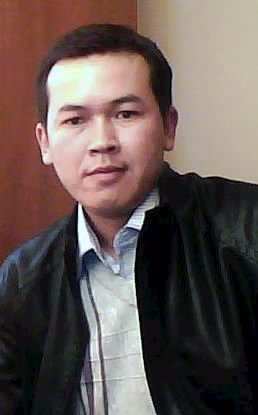 Должностьассистент кафедрыУченая степень-Ученое звание-№п/пГод окончанияОфициальное названиеУчебного заведенияСпециальность/направлениеКвалификация2.12001Южно-Казахстанская государственная медицинская академия г.ШымкентПедиатрияПедиатрДетский хирург№ п/пПериод работы (годы)Официальное название организации, структурное подразделениеДолжность3.1   2008-2010ггГородская детская поликлиника №3, г.Шымкентдетский хирург3.2   2010-2013МКТУ им.Х.А.Ясави, Учебно-клиническая база, г.Шымкентассистент кафедры3.3   2013-2016гг.МКТУ им. Х.А.Ясави, г.Туркестан-г.ШымкентPhD докторант 3.4    2017 по н/вЮжно-Казахстанская медицинская академияассистент кафедрыНаименованиеДетские болезни в стационареАмбулаторная поликлиническая кардиология, детскаяФункциональная диагностика в педиатрии№п/пНаименованиеРезультат5.1Рабочие программы и силлабусы учебных дисциплинЕжегодно разрабатываются, актуализируются и представляются для утверждения 5.2Программы практик-5.3Подготовка учебников,учебных пособий, учебно- методических пособий5.4Подготовка практикумов, тестовых вопросов, сборниковЗадачЕжегодно составляется 2000 тестовые вопросы5.5Подготовка справочнойЛитературы-5.6Разработка наглядных пособийРазработка слайдов:-«Детские болезни в стационаре»-«Функциональные диагностики в педиатрии»5.7Разработка интерактивных формПо реализуемым дисциплинам в ДБСотражены интерактивные формы проведения учебных занятий: круглые столы, дискуссии, разборситуационных заданий, деловые игры№п/пНазвание (ученая степень, специальность, тема)Место, год защиты6.1Туа біткен кардиоваскулярлы патологиясы бар балаларға хирургиялық көмек көрсетуді жақсарту 26.12.2016г. – PhD докторская защита по специальности 6D110100 «Медицина» на дис. совете КазНМУ  им. С.Д.АсфендияроваКлючевые слова, характеризующие область научных интересовпедиатрия, детская хирургия, кардиохирургия№ п/пНазвание проекта, гранта, контрактаГодСтатусучастникаПроекта8.1---Публикационная активностьПубликационная активностьПубликационная активностьПубликационная активностьПубликационная активностьПубликационная активностьПубликационная активностьПубликационная активностьПубликационная активностьПубликационная активностьПубликационная активностьПубликационная активностьПубликационная активность№п/п№п/пНаименование, местоИзданияНаименование, местоИзданияНаименование, местоИзданияНаименование, местоИзданияНаименование, местоИзданияГодПеч.листПеч.лист8.58.5Монографии:в изданиях, индексируемых российским индексом научного цитирования с аффилиацией с Академиейс грифомфилиала,АкадемииМонографии:в изданиях, индексируемых российским индексом научного цитирования с аффилиацией с Академиейс грифомфилиала,АкадемииМонографии:в изданиях, индексируемых российским индексом научного цитирования с аффилиацией с Академиейс грифомфилиала,Академии--------8.68.6Публикации	в	изданиях,индексируемыхWeb of science или Scopus Публикации	в	изданиях,индексируемыхWeb of science или Scopus Публикации	в	изданиях,индексируемыхWeb of science или Scopus 1.Epidemiology and dynamics of congenital heart diseases at the newborns in the Zhambyl region, Kazakhstan//  Research Journal of  Medical Sciences 10(3): 69-75,2016.  ISSN:1815-9346 .(RJMS) SJR_2015 (0,106) Pakistan. Kemelbekov K.S.Baymagambetov A., Dzhoshibaev S.,Satymbekova A.S., Shеyshеnоv Zh.О2. Thermal coagulator technology in the treatment of HIV among children //Research Journal of Medical Sciences 9 (2): Pp.49-51, 2015 ISSN: 1815-9346 Medwell Journals, 2015 (India). A.A.YernazarovK.S Кemelbekov1.Epidemiology and dynamics of congenital heart diseases at the newborns in the Zhambyl region, Kazakhstan//  Research Journal of  Medical Sciences 10(3): 69-75,2016.  ISSN:1815-9346 .(RJMS) SJR_2015 (0,106) Pakistan. Kemelbekov K.S.Baymagambetov A., Dzhoshibaev S.,Satymbekova A.S., Shеyshеnоv Zh.О2. Thermal coagulator technology in the treatment of HIV among children //Research Journal of Medical Sciences 9 (2): Pp.49-51, 2015 ISSN: 1815-9346 Medwell Journals, 2015 (India). A.A.YernazarovK.S Кemelbekov1.Epidemiology and dynamics of congenital heart diseases at the newborns in the Zhambyl region, Kazakhstan//  Research Journal of  Medical Sciences 10(3): 69-75,2016.  ISSN:1815-9346 .(RJMS) SJR_2015 (0,106) Pakistan. Kemelbekov K.S.Baymagambetov A., Dzhoshibaev S.,Satymbekova A.S., Shеyshеnоv Zh.О2. Thermal coagulator technology in the treatment of HIV among children //Research Journal of Medical Sciences 9 (2): Pp.49-51, 2015 ISSN: 1815-9346 Medwell Journals, 2015 (India). A.A.YernazarovK.S Кemelbekov1.Epidemiology and dynamics of congenital heart diseases at the newborns in the Zhambyl region, Kazakhstan//  Research Journal of  Medical Sciences 10(3): 69-75,2016.  ISSN:1815-9346 .(RJMS) SJR_2015 (0,106) Pakistan. Kemelbekov K.S.Baymagambetov A., Dzhoshibaev S.,Satymbekova A.S., Shеyshеnоv Zh.О2. Thermal coagulator technology in the treatment of HIV among children //Research Journal of Medical Sciences 9 (2): Pp.49-51, 2015 ISSN: 1815-9346 Medwell Journals, 2015 (India). A.A.YernazarovK.S Кemelbekov1.Epidemiology and dynamics of congenital heart diseases at the newborns in the Zhambyl region, Kazakhstan//  Research Journal of  Medical Sciences 10(3): 69-75,2016.  ISSN:1815-9346 .(RJMS) SJR_2015 (0,106) Pakistan. Kemelbekov K.S.Baymagambetov A., Dzhoshibaev S.,Satymbekova A.S., Shеyshеnоv Zh.О2. Thermal coagulator technology in the treatment of HIV among children //Research Journal of Medical Sciences 9 (2): Pp.49-51, 2015 ISSN: 1815-9346 Medwell Journals, 2015 (India). A.A.YernazarovK.S Кemelbekov2016201573738.78.7Публикации	в		изданиях, включенных в перечень ВАК)Публикации	в		изданиях, включенных в перечень ВАК)Публикации	в		изданиях, включенных в перечень ВАК)1. Актуальные проблемы врождённых пороков сердца у детей (обзор литературы). Медицинский научно-практический ежеквартальный журнал «Педиатрия и детская хирургия», №2(84),   С. 60-652. Результаты лечения и осложнение при открытом артериальном протоке у недоношенных детей. «Педиатрия и детская хирургия», №2(84), С. 32-373. Жамбыл Облысындағы нәрестелердегі жүректің туа біткен даму ақауларының таралуы мен өлім көрсеткіштері. «Астана медициналық журналы», №3, С. 229-2334.Оңтүстік Қазақстан Облысында балалар денсаулығының заманауи медициналық –әлеуметтік мәселелері. «Астана медициналық журналы», №3, С. 106-1161. Актуальные проблемы врождённых пороков сердца у детей (обзор литературы). Медицинский научно-практический ежеквартальный журнал «Педиатрия и детская хирургия», №2(84),   С. 60-652. Результаты лечения и осложнение при открытом артериальном протоке у недоношенных детей. «Педиатрия и детская хирургия», №2(84), С. 32-373. Жамбыл Облысындағы нәрестелердегі жүректің туа біткен даму ақауларының таралуы мен өлім көрсеткіштері. «Астана медициналық журналы», №3, С. 229-2334.Оңтүстік Қазақстан Облысында балалар денсаулығының заманауи медициналық –әлеуметтік мәселелері. «Астана медициналық журналы», №3, С. 106-1161. Актуальные проблемы врождённых пороков сердца у детей (обзор литературы). Медицинский научно-практический ежеквартальный журнал «Педиатрия и детская хирургия», №2(84),   С. 60-652. Результаты лечения и осложнение при открытом артериальном протоке у недоношенных детей. «Педиатрия и детская хирургия», №2(84), С. 32-373. Жамбыл Облысындағы нәрестелердегі жүректің туа біткен даму ақауларының таралуы мен өлім көрсеткіштері. «Астана медициналық журналы», №3, С. 229-2334.Оңтүстік Қазақстан Облысында балалар денсаулығының заманауи медициналық –әлеуметтік мәселелері. «Астана медициналық журналы», №3, С. 106-1161. Актуальные проблемы врождённых пороков сердца у детей (обзор литературы). Медицинский научно-практический ежеквартальный журнал «Педиатрия и детская хирургия», №2(84),   С. 60-652. Результаты лечения и осложнение при открытом артериальном протоке у недоношенных детей. «Педиатрия и детская хирургия», №2(84), С. 32-373. Жамбыл Облысындағы нәрестелердегі жүректің туа біткен даму ақауларының таралуы мен өлім көрсеткіштері. «Астана медициналық журналы», №3, С. 229-2334.Оңтүстік Қазақстан Облысында балалар денсаулығының заманауи медициналық –әлеуметтік мәселелері. «Астана медициналық журналы», №3, С. 106-1161. Актуальные проблемы врождённых пороков сердца у детей (обзор литературы). Медицинский научно-практический ежеквартальный журнал «Педиатрия и детская хирургия», №2(84),   С. 60-652. Результаты лечения и осложнение при открытом артериальном протоке у недоношенных детей. «Педиатрия и детская хирургия», №2(84), С. 32-373. Жамбыл Облысындағы нәрестелердегі жүректің туа біткен даму ақауларының таралуы мен өлім көрсеткіштері. «Астана медициналық журналы», №3, С. 229-2334.Оңтүстік Қазақстан Облысында балалар денсаулығының заманауи медициналық –әлеуметтік мәселелері. «Астана медициналық журналы», №3, С. 106-11620162016. 2016.2018554955498.88.8Публикации	в		изданиях, индексируемых		Российским индексом научного цитирования с аффилиацией АкадемииПубликации	в		изданиях, индексируемых		Российским индексом научного цитирования с аффилиацией АкадемииПубликации	в		изданиях, индексируемых		Российским индексом научного цитирования с аффилиацией Академии--------8.98.9Публикации в других изданияхПубликации в других изданияхПубликации в других изданияхАctual problems of congenital heart diseases in children(review of literature). Материалы V международной научной конференции молодых ученых и студентов «перспективы развития биологии, медицины и фармации», 
8-9 декабря 2017 года,  г. Шымкент. Вестник ЮКГФА, том-4, стр.96-97. -2017. ISSN 2306-6822Особенности УЗИ диагностики при  мочекаменной болезни у детей. Материалы V международной научной конференции молодых ученых и студентов «перспективы развития биологии, медицины и фармации», 
8-9 декабря 2017 года,  г.Шымкент. Вестник ЮКГФА, Том-4, стр.96-97. -2017. ISSN 2306-6822Жүрек қан айналу жүйесі ауруларын саралау. II-Международная конференция кардиологов и кардиохирургов по Хронической сердечной недостаточности. Научно-клинический журнал «CardioVascularSystem», г.Тараз.№1, 2018. С. 61-64.ISSN 2524-0927Основные тенденции младенческой смертности от врожденной патологии сердца. «Современная медицина:новые подходы и актуальные исследования»  сборник статей по материалам XI-международной научно-практической конференции.Москва 2018, №5 (10). С.57-62. ISSN 2541-9854Динамика изменения общей заболеваемости у детей и подростков по городу Туркестан (Казахстан). «Современная медицина: новые подходы и актуальные исследования»  сборник статей по материалам XI-международной научно-практической конференции.Москва 2018, №5 (10). С. 62-71ISSN 2541-9854Dynamics аnd еpidemiological сharacteristics оf Congenital Heart Disease in Newborns. «Современная медицина: новые подходы и актуальные исследования»  сборник статей по материалам.XI-международной научно-практической конференции.Москва 2018, №5 (10). С. 109-114ISSN 2541-9854Clinical-anamnetic characteristic of heart rhythm disturbances in newborn children the south Kazakhstan Region. Материалы XXII Международной научной медицинской конференции «Современные медицинские исследования», Научный медицинский журнал «Авиценна», г. Кемерово 11.06.2018,C.30-32Аctual problems of congenital heart diseases in children(review of literature). Материалы V международной научной конференции молодых ученых и студентов «перспективы развития биологии, медицины и фармации», 
8-9 декабря 2017 года,  г. Шымкент. Вестник ЮКГФА, том-4, стр.96-97. -2017. ISSN 2306-6822Особенности УЗИ диагностики при  мочекаменной болезни у детей. Материалы V международной научной конференции молодых ученых и студентов «перспективы развития биологии, медицины и фармации», 
8-9 декабря 2017 года,  г.Шымкент. Вестник ЮКГФА, Том-4, стр.96-97. -2017. ISSN 2306-6822Жүрек қан айналу жүйесі ауруларын саралау. II-Международная конференция кардиологов и кардиохирургов по Хронической сердечной недостаточности. Научно-клинический журнал «CardioVascularSystem», г.Тараз.№1, 2018. С. 61-64.ISSN 2524-0927Основные тенденции младенческой смертности от врожденной патологии сердца. «Современная медицина:новые подходы и актуальные исследования»  сборник статей по материалам XI-международной научно-практической конференции.Москва 2018, №5 (10). С.57-62. ISSN 2541-9854Динамика изменения общей заболеваемости у детей и подростков по городу Туркестан (Казахстан). «Современная медицина: новые подходы и актуальные исследования»  сборник статей по материалам XI-международной научно-практической конференции.Москва 2018, №5 (10). С. 62-71ISSN 2541-9854Dynamics аnd еpidemiological сharacteristics оf Congenital Heart Disease in Newborns. «Современная медицина: новые подходы и актуальные исследования»  сборник статей по материалам.XI-международной научно-практической конференции.Москва 2018, №5 (10). С. 109-114ISSN 2541-9854Clinical-anamnetic characteristic of heart rhythm disturbances in newborn children the south Kazakhstan Region. Материалы XXII Международной научной медицинской конференции «Современные медицинские исследования», Научный медицинский журнал «Авиценна», г. Кемерово 11.06.2018,C.30-32Аctual problems of congenital heart diseases in children(review of literature). Материалы V международной научной конференции молодых ученых и студентов «перспективы развития биологии, медицины и фармации», 
8-9 декабря 2017 года,  г. Шымкент. Вестник ЮКГФА, том-4, стр.96-97. -2017. ISSN 2306-6822Особенности УЗИ диагностики при  мочекаменной болезни у детей. Материалы V международной научной конференции молодых ученых и студентов «перспективы развития биологии, медицины и фармации», 
8-9 декабря 2017 года,  г.Шымкент. Вестник ЮКГФА, Том-4, стр.96-97. -2017. ISSN 2306-6822Жүрек қан айналу жүйесі ауруларын саралау. II-Международная конференция кардиологов и кардиохирургов по Хронической сердечной недостаточности. Научно-клинический журнал «CardioVascularSystem», г.Тараз.№1, 2018. С. 61-64.ISSN 2524-0927Основные тенденции младенческой смертности от врожденной патологии сердца. «Современная медицина:новые подходы и актуальные исследования»  сборник статей по материалам XI-международной научно-практической конференции.Москва 2018, №5 (10). С.57-62. ISSN 2541-9854Динамика изменения общей заболеваемости у детей и подростков по городу Туркестан (Казахстан). «Современная медицина: новые подходы и актуальные исследования»  сборник статей по материалам XI-международной научно-практической конференции.Москва 2018, №5 (10). С. 62-71ISSN 2541-9854Dynamics аnd еpidemiological сharacteristics оf Congenital Heart Disease in Newborns. «Современная медицина: новые подходы и актуальные исследования»  сборник статей по материалам.XI-международной научно-практической конференции.Москва 2018, №5 (10). С. 109-114ISSN 2541-9854Clinical-anamnetic characteristic of heart rhythm disturbances in newborn children the south Kazakhstan Region. Материалы XXII Международной научной медицинской конференции «Современные медицинские исследования», Научный медицинский журнал «Авиценна», г. Кемерово 11.06.2018,C.30-32Аctual problems of congenital heart diseases in children(review of literature). Материалы V международной научной конференции молодых ученых и студентов «перспективы развития биологии, медицины и фармации», 
8-9 декабря 2017 года,  г. Шымкент. Вестник ЮКГФА, том-4, стр.96-97. -2017. ISSN 2306-6822Особенности УЗИ диагностики при  мочекаменной болезни у детей. Материалы V международной научной конференции молодых ученых и студентов «перспективы развития биологии, медицины и фармации», 
8-9 декабря 2017 года,  г.Шымкент. Вестник ЮКГФА, Том-4, стр.96-97. -2017. ISSN 2306-6822Жүрек қан айналу жүйесі ауруларын саралау. II-Международная конференция кардиологов и кардиохирургов по Хронической сердечной недостаточности. Научно-клинический журнал «CardioVascularSystem», г.Тараз.№1, 2018. С. 61-64.ISSN 2524-0927Основные тенденции младенческой смертности от врожденной патологии сердца. «Современная медицина:новые подходы и актуальные исследования»  сборник статей по материалам XI-международной научно-практической конференции.Москва 2018, №5 (10). С.57-62. ISSN 2541-9854Динамика изменения общей заболеваемости у детей и подростков по городу Туркестан (Казахстан). «Современная медицина: новые подходы и актуальные исследования»  сборник статей по материалам XI-международной научно-практической конференции.Москва 2018, №5 (10). С. 62-71ISSN 2541-9854Dynamics аnd еpidemiological сharacteristics оf Congenital Heart Disease in Newborns. «Современная медицина: новые подходы и актуальные исследования»  сборник статей по материалам.XI-международной научно-практической конференции.Москва 2018, №5 (10). С. 109-114ISSN 2541-9854Clinical-anamnetic characteristic of heart rhythm disturbances in newborn children the south Kazakhstan Region. Материалы XXII Международной научной медицинской конференции «Современные медицинские исследования», Научный медицинский журнал «Авиценна», г. Кемерово 11.06.2018,C.30-32Аctual problems of congenital heart diseases in children(review of literature). Материалы V международной научной конференции молодых ученых и студентов «перспективы развития биологии, медицины и фармации», 
8-9 декабря 2017 года,  г. Шымкент. Вестник ЮКГФА, том-4, стр.96-97. -2017. ISSN 2306-6822Особенности УЗИ диагностики при  мочекаменной болезни у детей. Материалы V международной научной конференции молодых ученых и студентов «перспективы развития биологии, медицины и фармации», 
8-9 декабря 2017 года,  г.Шымкент. Вестник ЮКГФА, Том-4, стр.96-97. -2017. ISSN 2306-6822Жүрек қан айналу жүйесі ауруларын саралау. II-Международная конференция кардиологов и кардиохирургов по Хронической сердечной недостаточности. Научно-клинический журнал «CardioVascularSystem», г.Тараз.№1, 2018. С. 61-64.ISSN 2524-0927Основные тенденции младенческой смертности от врожденной патологии сердца. «Современная медицина:новые подходы и актуальные исследования»  сборник статей по материалам XI-международной научно-практической конференции.Москва 2018, №5 (10). С.57-62. ISSN 2541-9854Динамика изменения общей заболеваемости у детей и подростков по городу Туркестан (Казахстан). «Современная медицина: новые подходы и актуальные исследования»  сборник статей по материалам XI-международной научно-практической конференции.Москва 2018, №5 (10). С. 62-71ISSN 2541-9854Dynamics аnd еpidemiological сharacteristics оf Congenital Heart Disease in Newborns. «Современная медицина: новые подходы и актуальные исследования»  сборник статей по материалам.XI-международной научно-практической конференции.Москва 2018, №5 (10). С. 109-114ISSN 2541-9854Clinical-anamnetic characteristic of heart rhythm disturbances in newborn children the south Kazakhstan Region. Материалы XXII Международной научной медицинской конференции «Современные медицинские исследования», Научный медицинский журнал «Авиценна», г. Кемерово 11.06.2018,C.30-32Участие в научно-исследовательской и (или) творческой работе обучающихсяУчастие в научно-исследовательской и (или) творческой работе обучающихсяУчастие в научно-исследовательской и (или) творческой работе обучающихсяУчастие в научно-исследовательской и (или) творческой работе обучающихсяУчастие в научно-исследовательской и (или) творческой работе обучающихсяУчастие в научно-исследовательской и (или) творческой работе обучающихсяУчастие в научно-исследовательской и (или) творческой работе обучающихсяУчастие в научно-исследовательской и (или) творческой работе обучающихсяУчастие в научно-исследовательской и (или) творческой работе обучающихсяУчастие в научно-исследовательской и (или) творческой работе обучающихсяУчастие в научно-исследовательской и (или) творческой работе обучающихсяУчастие в научно-исследовательской и (или) творческой работе обучающихся№п/пНаименованиеНаименованиеНазвание работ,АвторНазвание работ,АвторНазвание работ,АвторМесто, времяПроведенияМесто, времяПроведенияРезультатРезультатРезультатРезультат8.10Руководствоработами, представленными обучающимися:на международныеи (или) всероссийскиеконкурсы, конференции;другие конференции- круглые столы, заседанияДискуссионного клубаРуководствоработами, представленными обучающимися:на международныеи (или) всероссийскиеконкурсы, конференции;другие конференции- круглые столы, заседанияДискуссионного клуба---------8.11Руководствостуденческими научными кружкамиРуководствостуденческими научными кружками---------Публичное представление результатов научно-исследовательской деятельностиПубличное представление результатов научно-исследовательской деятельностиПубличное представление результатов научно-исследовательской деятельностиПубличное представление результатов научно-исследовательской деятельностиПубличное представление результатов научно-исследовательской деятельностиПубличное представление результатов научно-исследовательской деятельностиПубличное представление результатов научно-исследовательской деятельностиПубличное представление результатов научно-исследовательской деятельностиПубличное представление результатов научно-исследовательской деятельностиПубличное представление результатов научно-исследовательской деятельностиПубличное представление результатов научно-исследовательской деятельностиПубличное представление результатов научно-исследовательской деятельности№п/пНаименованиеНаименованиеНаименованиеМестоМестоМестоГодГодРезультатРезультатРезультат8.12Участие в международных конгрессах,	симпозиумах, конференциях сдокладомУчастие в международных конгрессах,	симпозиумах, конференциях сдокладомУчастие в международных конгрессах,	симпозиумах, конференциях сдокладомГ.Тараз. Научно-клинический центр кардиохирургии и транплантологииГ.Тараз. Научно-клинический центр кардиохирургии и транплантологииГ.Тараз. Научно-клинический центр кардиохирургии и транплантологии20182018СертификатСертификатСертификат8.13Выступления с докладом на конференциях (всероссийских, региональных, вузовских)Выступления с докладом на конференциях (всероссийских, региональных, вузовских)Выступления с докладом на конференциях (всероссийских, региональных, вузовских)--------8.14Выступления с докладом на заседаниях научного сообщества дискуссионного клуба, круглых столов, проблемных семинарахВыступления с докладом на заседаниях научного сообщества дискуссионного клуба, круглых столов, проблемных семинарахВыступления с докладом на заседаниях научного сообщества дискуссионного клуба, круглых столов, проблемных семинарах--------№ п/пГодпрохожденияНазвание программы и объем программы в часахОфициальноеназваниеорганизации9.1  2013Актульные проблемы в педиатрии-216 часовМКТУ имени Х.А.Ясави9.2   2017Актульные проблемы в детской хирургии-216 часовСанат, г.Шымкент9.3      2017Исследователь и ученый-54 часов	ЮКГФА9.4      2017Эффективный преподаватель-54 часов	ЮКГФА9.5       2017ПОО-54 часов	ЮКГФА№ п/пНазваниеНаименование организации выдавшей награду, грамоту, благодарностьГодприсвоения10.1Похвальная грамота «За активную, плодотворную работу»ЮКГФА2017